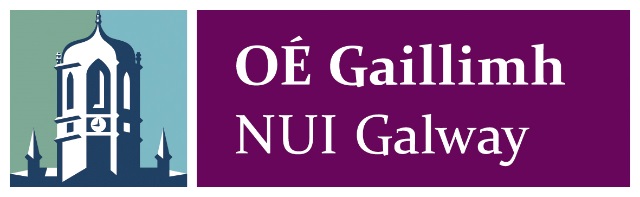 SCHOOL OF NURSING AND MIDWIFERY PERSONAL DETAILSPlease complete in block capitalsSurname: ________________________   	Forename(s):   ________________________                   					(as on Birth Certificate)Student ID No: ___________________________Please tick below which programme you are studying:Address for Correspondence (Term Address): _______________________________________________________________________________________________________________________________________________________________________Telephone Number: _______________		Mobile Number: _______________Home Address (if different from above): _________________________________________________________________________________________________________Home Telephone Number: _______________Who to Contact in the Event of an Emergency: _______________________________Emergency Contact Number (if different from above): _________________________I hereby confirm that I understand that the above information may be shared with the School of Nursing & Midwifery’s clinical partners in relation to my placements.Signature   ____________________________________________________Date      _______/________/___________General NursingMental HealthMidwifery